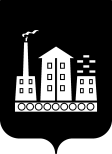 АДМИНИСТРАЦИЯГОРОДСКОГО ОКРУГА СПАССК-ДАЛЬНИЙПОСТАНОВЛЕНИЕ16 марта 2020 г.               г. Спасск-Дальний, Приморского края                  № 109-паО внесении изменений в постановление Администрации городского округа Спасск-Дальний  от 28 марта 2018 года № 114/1-па  «О реализации бюджетных инвестиций  в объект капитального  строительства  собственности муниципального образования городского округа Спасск-Дальний гидротехнических сооружений Вишневского водохранилища»         В соответствии с Порядком принятия решений о подготовке и реализации бюджетных инвестиций в объекты капитального строительства собственности городского округа Спасск-Дальний и на приобретение объектов недвижимого имущества в собственность городского округа Спасск-Дальний, утвержденным постановлением Администрации городского округа Спасск-Дальний от 4 августа 2014 года № 547-па, на основании муниципальной программы ««Строительство, реконструкция, модернизация, капитальный ремонт объектов водопроводно-канализационного хозяйства  городского округа Спасск-Дальний  на                     2019-2024 гг.», утвержденной постановлением Администрации  городского округа Спасск-Дальний от 11 декабря 2018 года № 441-па, Администрация городского округа Спасск-Дальний    ПОСТАНОВЛЯЕТ:1. Внести в  постановление Администрации городского округа Спасск-Дальний  от 28 марта 2018 года № 114/1-па  «О реализации бюджетных инвестиций в объект капитального  строительства  собственности муниципального образования городского округа Спасск-Дальний  гидротехнических сооружений Вишневского водохранилища» следующие изменения:   в пунктах 1 и  5 постановления цифры «105 900,0» заменить цифрами «100 758,816»;   пункт 6 изложить в следующей редакции:«6. Распределить предполагаемую стоимость реконструкции объекта по годам реализации следующим образом:          2018 год – проведение инженерно-геологических изысканий  2083,301 тысяч рублей;         2019 год - 0 руб.;         2020 год - подготовка проектно-сметной документации - 2902,961 тысяч рублей;        2020 год - проведение строительно-монтажных работ 18 961,053 тысяч рублей;        2021 год- проведение строительно-монтажных работ -18 961,053 тысяч рублей;        2022 год - проведение строительно-монтажных работ -18 961,053 тысяч рублей;        2023 год - проведение строительно-монтажных работ -18 961,053  тысяч рублей;        2024 год  - проведение строительно-монтажных работ -18 961,053 тысяч рублей.Контроль за исполнением настоящего постановления возложить на заместителя главы Администрации городского округа Спасск-Дальний       Бессонова А.К. Исполняющий обязанности главы  городского округа Спасск-Дальний                                                           А.К. Бессонов 